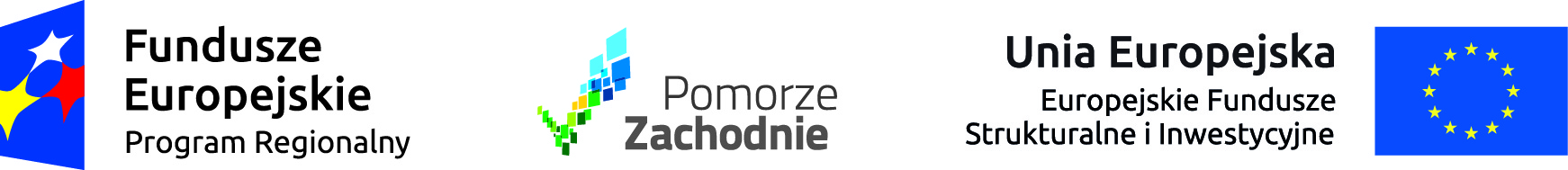 Tytuł projektu „Zwiększenie potencjału oraz zakresu produkcyjnego firmy Tweetop Sp. z o.o. poprzez wdrożenie innowacyjnej technologii produkcji rur pięciowarstwowych polietylen-aluminium-polietylen.”; Projekt nr RPZP.01.05.00-32-0058/16-00. Regionalny Program Operacyjny Województwa Zachodniopomorskiego 2014 – 2020 Oś Priorytetowa 1 Gospodarka, Innowacje, Nowoczesne Technologie Działanie 1.5 Inwestycje przedsiębiorstw wspierające rozwój regionalnych specjalizacji oraz inteligentnych specjalizacji.Wzór stanowi Załącznik nr 2 do zapytania ofertowego nr 3/09/2017/RPOWZ„ Dostawa mikroskopu cyfrowego w ramach zadania : zakup laboratorium badania jakości ”.OŚWIADCZENIE DOSTAWCY O BRAKU POWIĄZAŃ Z ZAMAWIAJĄCYMNazwa i adres oferenta ……………………………………………………………………………………….………………………………………………………………………………………..Składając ofertę w postępowaniu o udzielenie zamówienia oświadczam/my, że w stosunku do firmy, którą reprezentuję/my brak jest podstaw do wykluczenia z postępowania, tj. nie zachodzi konflikt interesów poprzez występowanie powiązań osobowych i kapitałowych z zamawiającym, tj. firmą Tweetop Sp. z o.o.Przez powiązania kapitałowe lub osobowe rozumie się wzajemne powiązania między Zamawiającym lub osobami uprawnionymi do zaciągania zobowiązań w imieniu Zamawiającego lub osobami wykonującymi dla Zamawiającego czynności związane z przygotowaniem i przeprowadzeniem procedury wyboru Wykonawcy a Wykonawcą, polegające w szczególności na:
1) uczestniczeniu w spółce jako wspólnik spółki cywilnej lub spółki osobowej;
2) posiadaniu co najmniej 10% udziałów lub akcji;
3) pełnieniu funkcji członka organu nadzorczego lub zarządczego, prokurenta, pełnomocnika;
4) pozostawaniu w związku małżeńskim, w stosunku pokrewieństwa lub powinowactwa w linii prostej, pokrewieństwa drugiego stopnia lub powinowactwa drugiego stopnia w linii bocznej lub w stosunku przysposobienia, opieki lub kurateli;
______________, dnia ___ __-  2017 r.                         _________________________________(Podpis osób uprawnionych do składania oświadczeń woli w imieniu dostawcy oraz pieczątka/pieczątki)